PLANTILLA DE REQUISITOS FUNCIONALES		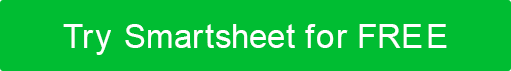 REQUISITOS FUNCIONALESAUTOR00/00/0000Versión 0.0.0Documento de requisitos funcionalesMemorándum de AutorizaciónHe evaluado cuidadosamente el Documento de Requisitos Funcionales para el < nombre del proyecto >.CERTIFICACIÓN DE GESTIÓN - Por favor, compruebe la declaración correspondiente.______ Se acepta el documento. ______ El documento es aceptado a la espera de los cambios observados.______ El documento no es aceptado.Aceptamos plenamente los cambios según las mejoras necesarias y autorizamos el inicio del trabajo para continuar.  Sobre la base de nuestra autoridad y juicio, se autoriza la operación continua de este sistema.____________________________________________________FECHA DE NOMBRE		Gerente de Proyectos____________________________________________________FECHA DEL NOMBRE 		DirectorAgregue otros nombres y roles según sea necesario. 1.0INTRODUCCIÓN4			1.1Propósito4	 2.0RESUMEN 	GENERAL DE LOS REQUISITOS EMPRESARIALES4	3.0REQUISITOS 	FUNCIONALES E IMPACTOS EN LOS USUARIOS4	3.1Requisitos 	de usabilidad4	3.1Requisitos	 de 	rendimiento43.1Requisitos	 de 	compatibilidad43.1Requisitos	 de seguridad4	3.1Requisitos	 de interfaz4	3.1Asunciones 	/ Restricciones4	4.0REQUISITOS	 DE 	CUMPLIMIENTO54.1Asunciones 	/ Restricciones5	APÉNDICE A: REFERENCIASAPÉNDICE B: TÉRMINOS CLAVEINTRODUCCIÓN1.1PropósitoProporcione el propósito del documento de requisitos funcionales, adaptado a las necesidades de su proyecto en particular. información general sobre los requisitos empresariales¿Qué requisitos comerciales cumplirá el trabajo del proyecto?  ¿Cómo / dónde encajará el producto del proyecto en los requisitos existentes?2.1Auniones y restricciones	Detallar todos los supuestos / restricciones relacionados con la Visión general de los requisitos del negocio.requisitos funcionales e impactos en el usuario¿Cómo se satisfarán los requisitos del usuario? 3.1Requisitos	 de usabilidadDiscuta la facilidad de aprendizaje, la eficiencia de la tarea, la facilidad de uso, la apariencia, etc. 3.2Requisitos de rendimientoDiscuta la confiabilidad, la velocidad, la seguridad, la precisión, la escalabilidad, etc. 3.3Requisitos de compatibilidadDiscutir capacitación, documentación, personal, equipo, instalaciones, etc. 3.4Requisitos de seguridadDiscuta la identificación del usuario, la autenticación, la privacidad, las auditorías de seguridad, etc. 3.5Requisitos de interfazDiscuta la navegación, la funcionalidad, la ubicación de los elementos de la interfaz, la pantalla, etc. 3.6Asunciones / RestriccionesDetallar todos los supuestos / restricciones relacionados con los requisitos funcionales y los impactos en el usuario.Requisitos de cumplimiento4.1Sumpciones 	/ RestriccionesDetallar todos los supuestos / restricciones relacionados con los requisitos de cumplimiento.APÉNDICE A: REFERENCIASA continuación se enumeran todos los documentos a los que se hace referencia en este documento de requisitos funcionales.APÉNDICE B: TÉRMINOS CLAVEA continuación se enumeran las definiciones de los términos relevantes para este documento de requisitos funcionales.HISTORIAL DE VERSIONESHISTORIAL DE VERSIONESHISTORIAL DE VERSIONESHISTORIAL DE VERSIONESHISTORIAL DE VERSIONESVERSIÓNAPROBADO PORFECHA DE REVISIÓNDESCRIPCIÓN DEL CAMBIOAUTORREFERENCIASREFERENCIASREFERENCIASNOMBRE DEL DOCUMENTODESCRIPCIÓNUBICACIÓNTÉRMINOS CLAVETÉRMINOS CLAVETÉRMINODEFINICIÓNRENUNCIACualquier artículo, plantilla o información proporcionada por Smartsheet en el sitio web es solo para referencia. Si bien nos esforzamos por mantener la información actualizada y correcta, no hacemos representaciones o garantías de ningún tipo, expresas o implícitas, sobre la integridad, precisión, confiabilidad, idoneidad o disponibilidad con respecto al sitio web o la información, artículos, plantillas o gráficos relacionados contenidos en el sitio web. Por lo tanto, cualquier confianza que deposite en dicha información es estrictamente bajo su propio riesgo.